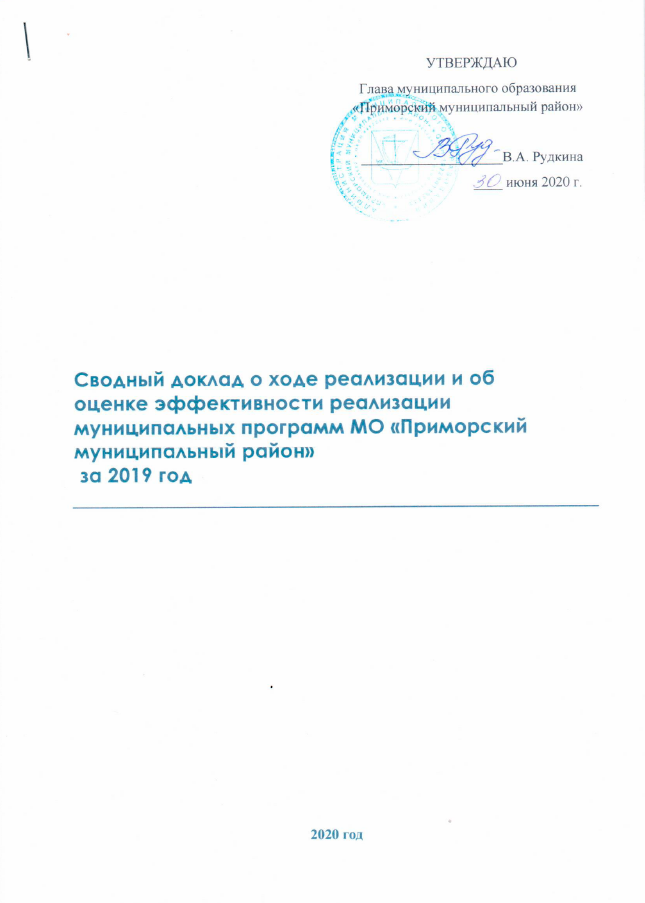 Общие сведенияСводный доклад о ходе реализации и об оценке эффективности реализации муниципальных программ муниципального образования «Приморский муниципальный район» за 2019 год подготовлен в соответствии с требованиями Федерального закона от 28.06.2014 N 172-ФЗ «О стратегическом планировании в Российской Федерации» и Порядка разработки, реализации и оценки эффективности муниципальных программ муниципального образования «Приморский муниципальный район», утвержденного постановлением администрации муниципального образования «Приморский муниципальный район» от 9.10.2019 № 2108 (далее – Порядок). В отчетном году в муниципальном образовании реализовывались                                        14 муниципальных программ. Перечень муниципальных программ, утверждён распоряжением администрации муниципального образования «Приморский муниципальный район» от 29.09.2016 N 2842р. Годовые отчеты о ходе реализации и оценке эффективности муниципальных программ (далее – годовые отчеты) за 2019 год, сформированы в соответствии с новыми требованиями, утвержденными Порядком: включена форма «Отчет об исполнении мероприятий муниципальной программы», внесены изменения в форму о достижении целевых показателей и порядок расчета достижения целевых показателей. Годовые отчеты содержат: сведения о выполнении мероприятий муниципальной программы;сведения о фактических объёмах финансирования муниципальной программы, в разрезе источников финансирования;сведения о соответствии фактически достигнутых целевых показателей реализации муниципальной программы плановым показателям, установленным муниципальной программой;оценку эффективности реализации муниципальной программы.Всеми ответственными исполнителями муниципальных программ сформированы годовые отчеты и представлены на согласование в срок до 01 марта 2020 года. В соответствии с требованиями пункта 5.7 Порядка, согласованные годовые отчеты по всем муниципальным программам размещены в сетевом издании «Официальный интернет-портал «Вестник Приморского района» в сети Интернет и доступны по ссылке https://www.primadm.ru/economy/otchety-o-realizatsii-MP-za-2019-god.php. Сводный годовой доклад о ходе реализации и об оценке эффективности реализации муниципальных программ муниципального образования за 2019 год сформирован на основе представленных годовых отчетов.Сводные данные о ходе реализации муниципальных программОсновные направления реализации муниципальных программ в 2019 году соответствовали приоритетам социально-экономического развития Приморского района на долгосрочную перспективу.Общий объём финансирования по всем 14 муниципальным программ в отчетном году предусмотрен в сумме 1345,8 млн. рублей, в том числе за счёт средств:- федерального бюджета – 132,3 млн. рублей; - областного бюджета – 563,5 млн. рублей;- районного бюджета – 607,7 млн. рублей;- внебюджетные средства – 42,3 млн. рублей. Сумма средств, фактически направленных на финансирование составила         1268,8 млн. рублей, что составляет 94,3 % от предусмотренного объёма.Сведения о кассовом исполнении муниципальных программ муниципального образования «Приморский муниципальный район» в 2019 году представлены в Приложении № 1.Освоение запланированных средств на 100% отмечено по 5 муниципальным программам:Экономическое развитие и инвестиционная деятельность в муниципальном образовании «Приморский муниципальный район» на 2014 - 2021 годы;Развитие сферы культуры муниципального образования «Приморский муниципальный район» на 2014 – 2021 годы;Поддержка социально ориентированных некоммерческих организаций Приморского района на 2016 – 2021 годы;Формирование современной городской среды в муниципальном образовании «Приморский муниципальный район» на 2018-2022 годы;Развитие имущественно - земельных отношений в муниципальном образовании «Приморский муниципальный район» на 2015 – 2021 годы.Не исполнение более 3 % от предусмотренного финансирования отмечено по 2 муниципальным программам: Развитие жилищно-коммунального комплекса и социальной сферы в муниципальном образовании «Приморский муниципальный район» на 2014-2021 годы (причины: оплата по контрактам на строительство детского сада на 60 мест в пос. Боброво, детского сада на 120 мест в            пос. Катунино в соответствии с фактически выполненными работами; экономия средств при проведении работ по капитальному ремонту Дома культуры в поселке Катунино);Устойчивое развитие сельских территорий Приморского района на 2014-2021 годы (причины: дополнительно выделенные средства субсидии на улучшение жилищных условий из областного бюджета не направлены в соответствии с условиями программы).Муниципальными программами на 2019 год запланировано выполнение 240 мероприятий, направленных на достижение 96 целевых показателей. По результатам отчетного года ответственными исполнителями муниципальных программ признаны полностью выполненными 233 мероприятия (97 %). Удалось достичь плановых значений по 76 целевым показателям (79 %). Сведения об уровне реализованных мероприятий и достигнутых целевых показателей, предусмотренных муниципальными программами в 2019 году представлены в Приложении № 2. Полностью выполнены все запланированные мероприятия по 9 муниципальным программам:Экономическое развитие и инвестиционная деятельность в муниципальном образовании «Приморский муниципальный район» на 2014 - 2021 годы;Развитие образования, создание условий для социализации детей в муниципальном образовании «Приморский муниципальный район» на 2014 – 2021 годы;Развитие физической культуры, спорта, туризма, работы с молодежью и повышение эффективности социальной политики на территории муниципального образования «Приморский муниципальный район» на 2014 – 2021 годы;Эффективное управление муниципальными финансами на 2014-2021 годы;Защита населения от чрезвычайных ситуаций природного и техногенного характера, обеспечение пожарной безопасности и безопасности людей на водных объектах, противодействие терроризму и экстремизму на территории муниципального образования «Приморский муниципальный район» на 2014 – 2021 годы;Устойчивое развитие сельских территорий Приморского района на 2014-2021 годы;Поддержка социально ориентированных некоммерческих организаций Приморского района на 2016 – 2021 годы;Профилактика преступлений и правонарушений на территории муниципального образования «Приморский муниципальный район» на 2017 – 2021 годы;Формирование современной городской среды в муниципальном образовании «Приморский муниципальный район» на 2018-2022 годы.Плановые значения всех предусмотренных целевых показателей достигнуты по 5 муниципальным программам:Развитие физической культуры, спорта, туризма, работы с молодежью и повышение эффективности социальной политики на территории муниципального образования «Приморский муниципальный район» на 2014 – 2021 годы;Эффективное управление муниципальными финансами на 2014-2021 годы;Защита населения от чрезвычайных ситуаций природного и техногенного характера, обеспечение пожарной безопасности и безопасности людей на водных объектах, противодействие терроризму и экстремизму на территории муниципального образования «Приморский муниципальный район» на 2014 – 2021 годы;Устойчивое развитие сельских территорий Приморского района на 2014-2021 годы;Формирование современной городской среды в муниципальном образовании «Приморский муниципальный район» на 2018-2022 годы.По остальным муниципальным программам достижение целевых показателей составило не менее 80 %, за исключением муниципальной программы «Развитие инфраструктуры Соловецкого архипелага (2014–2021 годы)» - 29 %.Оценка эффективности реализации муниципальных программОценка эффективности реализации муниципальных программ осуществляется по следующим направлениям:Выполнение мероприятий муниципальной программы в отчетном периоде;Соответствие достигнутых в отчетном периоде целевых показателей целевым показателям, утвержденным в муниципальной программе;Уровень эффективности расходования средств муниципальной программы в отчетном финансовом периоде.Расчет эффективности реализации муниципальной программы определяется как сумма произведений значений и веса каждого показателя в общем интегральном (итоговом) показателе эффективности реализации муниципальной программы. Удельный вес показателей в общем интегральном (итоговом) показателе эффективности реализации муниципальной программы:Решение об эффективности реализации муниципальных программ принималось, исходя из значений критерия эффективности реализации муниципальных программ.По результатам оценки эффективности признаётся высокой эффективность реализации 9 муниципальных программ.Третий год подряд низкая эффективность реализации отмечена у муниципальной программы «Развитие инфраструктуры Соловецкого архипелага (2014–2021 годы) (58,5 баллов).Муниципальная программа «Развитие инфраструктуры Соловецкого архипелага (2014–2021 годы)»Цель программы - создание комфортной среды для проживания населения и приема паломников и туристов на Соловецком архипелаге. Программа разработана в соответствии с требованиями нормативных правовых документов Архангельской области. Программа содержит мероприятия, предусмотренные аналогичной государственной программой Архангельской области «Развитие инфраструктуры Соловецкого архипелага (2014 – 2021 годы)», в том числе мероприятия, исполнителями которых являются органы исполнительной власти Архангельской области. В тоже время информация о реализации мероприятий органами исполнительной власти Архангельской области у ответственного исполнителя программы отсутствует. Поэтому объективно оценить эффективность реализации муниципальной программы в соответствии с утвержденным Порядком не представляется возможным. В соответствии с годовым отчетом о выполнении муниципальной программы за 2019 год реализовано 4 мероприятия из 5 запланированных, достигнуто 0 из 7 планируемых целевых показателей. Финансирование мероприятий программы в отчетном финансовом периоде составило 99,8 % от запланированного.ЗаключениеПо итогам проведенного анализа хода реализации и оценки эффективности муниципальных программ Приморского муниципального района ответственным исполнителям муниципальных программ необходимо учесть результаты реализации и оценки эффективности муниципальных программ за 2019 год.Ежегодный комплексный анализ программной деятельности органов местной администрации способствует принятию управленческих решений по совершенствованию механизма разработки, реализации и оценки эффективности муниципальных программ.В целях эффективной реализации национальных проектов (программ), федеральных проектов, разработанных в соответствии с Указом Президента Российской Федерации от 7 мая 2018 года N 204 «О национальных целях и стратегических  задачах  развития  Российской Федерации  на  период  до  2024  года»  (далее –Указ)  в  части,  касающейся муниципального   образования   «Приморский   муниципальный   район» в 2019 году проведена работа по разработке и утверждению новых муниципальных программ синхронизированных с целями, задачами и показателями региональных проектов Архангельской области, реализуемых в рамках национальных проектов,  что  способствует  обеспечению приоритизации  программных  расходов  при распределении  бюджетных  средств  и выполнению  всех  задач  и  инициатив  Президента  Российской Федерации, поставленных в майском указе. Реализация всех муниципальных программ, действующих в 2019 году, за исключением муниципальной программы «Формирование современной городской среды в муниципальном образовании «Приморский муниципальный район» на 2018-2022 годы», досрочно прекращена 31 декабря 2019 года.В целях повышения эффективности реализации новых муниципальных программ ответственным исполнителям рекомендуется проводить мониторинг реализации муниципальных программ и принимать меры по своевременному расходованию бюджетных средств, приведению объемов бюджетных ассигнований на реализацию муниципальных программ в соответствие с решением о районном бюджете, достижению целевых показателей.Сведения о кассовом исполнении муниципальных программ муниципального образования «Приморский муниципальный район» * - информация о финансовом обеспечении МП «Развитие инфраструктуры Соловецкого архипелага (2014–2021 годы)» указана по мероприятиям, реализуемым органами местного самоуправленияПриложение № 2к сводному докладу о ходе реализациии об оценке эффективности реализации муниципальных программ МО «Приморскиймуниципальный район» за 2019 годСведения об уровне реализованных мероприятий и достигнутых целевых показателей, предусмотренных муниципальными программамив 2019 году№ п/пНаименование муниципальной программыОтветственный исполнитель1.Экономическое развитие и инвестиционная деятельность в муниципальном образовании «Приморский муниципальный район» на 2014-2021 годыУправление экономики и прогнозирования2.Развитие жилищно-коммунального комплекса и социальной сферы в муниципальном образовании «Приморский муниципальный район» на 2014-2021 годыУправление по инфраструктурному развитию и муниципальному хозяйству3.Развитие инфраструктуры Соловецкого архипелага (2014-2021 годы)Управление по инфраструктурному развитию и муниципальному хозяйству4.Развитие образования, создание условий для социализации детей в муниципальном образовании «Приморский муниципальный район» на 2014-2021 годыУправление образования5.Развитие сферы культуры муниципального образования «Приморский муниципальный район» на 2014-2021 годыУправление культуры6.Развитие физической культуры, спорта, туризма, работы с молодежью и повышение эффективности социальной политики на территории муниципального образования «Приморский муниципальный район» на 2014-2021 годыАдминистрация муниципального образования7.Совершенствование муниципального управления в муниципальном образовании «Приморский муниципальный район» на 2014-2021 годыАдминистрация муниципального образования8.Эффективное управление муниципальными финансами на 2014-2021 годыФинансовое управление9.Защита населения от чрезвычайных ситуаций природного и техногенного характера, обеспечение пожарной безопасности и безопасности людей на водных объектах, противодействие терроризму и экстремизму на территории муниципального образования «Приморский муниципальный район» на 2014 – 2021 годыАдминистрация муниципального образования10.Устойчивое развитие сельских территорий Приморского района на 2014-2021 годыУправление экономики и прогнозирования11. Развитие имущественно-земельных отношений в муниципальном образовании «Приморский муниципальный район» на 2015-2021 годыКомитет по управлению муниципальным имуществом и земельным отношениям12.Поддержка социально ориентированных некоммерческих организаций Приморского района на 2016-2021 годыАдминистрация муниципального образования13.Профилактика преступлений и правонарушений на территории муниципального образования «Приморский муниципальный район» на 2017-2021 годыУправление образования14.Формирование современной городской среды в муниципальном образовании «Приморский муниципальный район» на 2018-2022 годыУправление по инфраструктурному развитию и муниципальному хозяйствуПоказателиВес показателя1. Выполнение мероприятий муниципальной программы в отчетном периоде302. Соответствие достигнутых в отчетном периоде целевых показателей (индикаторов) целевым показателям (индикаторам), утвержденным в муниципальной программе503. Уровень эффективности расходования средств муниципальной программы в отчетном финансовом периоде20ЭффективностьреализациимуниципальнойпрограммыЗначениеинтегрального (итогового) показателя эффективностиреализации муниципальнойпрограммыНаименованиемуниципальной программыВысокая эффективность реализации муниципальной программыболее 90 баллов1. Формирование современной городской среды в муниципальном образовании «Приморский муниципальный район» на 2018-2022 годы;2. Защита населения от чрезвычайных ситуаций природного и техногенного характера, обеспечение пожарной безопасности и безопасности людей на водных объектах, противодействие терроризму и экстремизму на территории муниципального образования «Приморский муниципальный район» на 2014 – 2021 годы; 3. Эффективное управление муниципальными финансами на 2014-2021 годы;4. Развитие физической культуры, спорта, туризма, работы с молодежью и повышение эффективности социальной политики на территории муниципального образования «Приморский муниципальный район» на 2014 – 2021 годы;5. Устойчивое развитие сельских территорий Приморского района на 2014-2021 годы;6. Развитие образования, создание условий для социализации детей в муниципальном образовании «Приморский муниципальный район» на 2014 – 2021 годы; 7. Развитие сферы культуры муниципального образования «Приморский муниципальный район» на 2014 – 2021 годы; 8. Поддержка социально ориентированных некоммерческих организаций Приморского района на 2016 – 2021 годы; 9. Профилактика преступлений и правонарушений на территории муниципального образования «Приморский муниципальный район» на 2017 – 2021 годы.Нормальная эффективность реализации муниципальной программыот 60 до 90 баллов1. Экономическое развитие и инвестиционная деятельность в муниципальном образовании «Приморский муниципальный район» на 2014 - 2021 годы;2. Совершенствование муниципального управления в муниципальном образовании «Приморский муниципальный район» на 2014 – 2021 годы;3. Развитие жилищно-коммунального комплекса и социальной сферы в муниципальном образовании «Приморский муниципальный район» на 2014-2021 годы;4. Развитие имущественно - земельных отношений в муниципальном образовании «Приморский муниципальный район» на 2015 – 2021 годы.Низкая эффективность реализации муниципальной программыменее 60 баллов1. Развитие инфраструктуры Соловецкого архипелага (2014–2021 годы) Приложение № 1к сводному докладу о ходе реализациии об оценке эффективности реализации муниципальных программ МО «Приморскиймуниципальный район» за 2019 годНаименование МП/источник финансированияИсполнение за 2017 год,% Исполнение за 2018 год,%Кассовое исполнение за 2019 годКассовое исполнение за 2019 годКассовое исполнение за 2019 годКассовое исполнение за 2019 годНаименование МП/источник финансированияИсполнение за 2017 год,% Исполнение за 2018 год,%план, тыс.руб.исполнено, тыс.руб.%Причина не освоения (в случае отклоненияболее 3 %)Экономическое развитие и инвестиционная деятельность в муниципальном образовании «Приморский муниципальный район» на 2014 - 2021 годы100,0100,09397,59397,1100,0-федеральный бюджет0,00,00,00,00,0-областной бюджет  100,099,8881,2881,2100,0-районный бюджет      100,0100,08516,38515,9100,0-бюджет муниципальных образований сельских поселений0,00,00,00,00,0-внебюджетные средства           0,00,00,00,00,0-Развитие жилищно-коммунального комплекса и социальной сферы в муниципальном образовании «Приморский муниципальный район» на 2014-2021 годы98,175,4305707,6231812,375,8Оплата по контрактам на строительство детского сада на 60 мест в пос. Боброво, детского сада на 120 мест в            пос. Катунино в соответствии с фактически выполненными работами; экономия средств при проведении работ по капитальному ремонту Дома культуры в поселке Катунинофедеральный бюджет100,038,8112327,649800,544,3-областной бюджет  96,590,389961,085184,794,7-районный бюджет      98,598,0103419,096827,193,6-бюджет муниципальных образований сельских поселений0,00,00,00,00,0-внебюджетные средства           0,00,00,00,00,0-Развитие инфраструктуры Соловецкого архипелага (2014–2021 годы)*27,816,84227,94217,899,8-федеральный бюджет0,015,40,00,00,0-областной бюджет  95,215,70,00,00,0-районный бюджет      99,989,54227,94217,899,8-бюджет муниципальных образований сельских поселений6,20,00,00,00,0-внебюджетные средства           0,00,00,00,00,0-Развитие образования, создание условий для социализации детей в муниципальном образовании «Приморский муниципальный район» на 2014 – 2021 годы99,9100,0751996,0751327,599,9-федеральный бюджет100,0100,0865,8865,8100,0-областной бюджет  100,0100,0446253,8446253,8100,0-районный бюджет      100,0100,0274863,0274863,0100,0-бюджет муниципальных образований сельских поселений0,00,00,00,00,0-внебюджетные средства           97,5100,030013,429344,997,8-Развитие сферы культуры муниципального образования «Приморский муниципальный район» на 2014 – 2021 годы99,999,8135234,8135234,8100,0-федеральный бюджет100,0100,0765,3765,3100,0-областной бюджет  100,0100,02351,82351,8100,0-районный бюджет      100,0100,0121564,5121564,5100,0-бюджет муниципальных образований сельских поселений0,00,00,00,00,0-внебюджетные средства           97,997,010553,210553,2100,0-Развитие физической культуры, спорта, туризма, работы с молодежью и повышение эффективности социальной политики на территории муниципального образования «Приморский муниципальный район» на 2014 – 2021 годы98,995,713378,313067,197,7-федеральный бюджет100,0100,02531,92531,9100,0-областной бюджет 100,094,05822,75744,298,7-районный бюджет      97,395,15023,74791,095,4-бюджет муниципальных образований сельских поселений0,00,00,00,00,0-внебюджетные средства           0,00,00,00,00,0-Совершенствование муниципального управления в муниципальном образовании «Приморский муниципальный район» на 2014 – 2021 годы100,099,739356,438469,597,7-федеральный бюджет0,0100,09,69,6100,0-областной бюджет  100,0100,08633,08633,0100,0-районный бюджет      99,999,629008,828121,996,9-бюджет муниципальных образований сельских поселений0,00,00,00,00,0-внебюджетные средства           100,0100,01705,01705,0100,0Эффективное управление муниципальными финансами на 2014-2021 годы100,099,638907,238175,598,1-федеральный бюджет100,0100,02950,62950,6100,0-областной бюджет  100,0100,05390,95390,9100,0-районный бюджет      100,099,430565,729834,097,6-бюджет муниципальных образований сельских поселений0,00,00,00,00,0-внебюджетные средства           0,00,00,00,00,0-Защита населения от чрезвычайных ситуаций природного и техногенного характера, обеспечение пожарной безопасности и безопасности людей на водных объектах, противодействие терроризму и экстремизму на территории муниципального образования «Приморский муниципальный район» на 2014 – 2021 годы99,699,918386,818333,099,7-федеральный бюджет0,00,00,00,00,0-областной бюджет  0,00,00,00,00,0-районный бюджет      99,699,918386,818333,099,7-бюджет муниципальных образований сельских поселений0,00,00,00,00,0-внебюджетные средства           0,00,00,00,00,0-Устойчивое развитие сельских территорий Приморского района на 2014-2021 годы100,0100,09652,59238,695,7Дополнительно выделенные средства субсидии на улучшение жилищных условий из областного бюджета не направлены в соответствии с условиями программыфедеральный бюджет100,0100,05464,75230,495,7-областной бюджет  100,0100,03741,73581,295,7-районный бюджет      100,0100,0446,1427,095,7-бюджет муниципальных образований сельских поселений0,00,00,00,00,0-внебюджетные средства           0,00,00,00,00,0-Поддержка социально ориентированных некоммерческих организаций Приморского района на 2016 – 2021 годы95,287,0410,2410,2100,0-федеральный бюджет0,00,00,00,00,0-областной бюджет  0,0100,0310,2310,2100,0-районный бюджет      95,274,1100,0100,0100,0-бюджет муниципальных образований сельских поселений0,00,00,00,00,0-внебюджетные средства           0,00,00,00,00,0-Развитие имущественно - земельных отношений в муниципальном образовании «Приморский муниципальный район» на 2015 – 2021 годы99,999,810991,210989,6100,0-федеральный бюджет0,00,00,00,00,0-областной бюджет  0,0100,00,00,00,0-районный бюджет      99,999,810991,210989,6100,0-бюджет муниципальных образований сельских поселений0,00,00,00,00,0-внебюджетные средства           0,00,00,00,00,0-Профилактика преступлений и правонарушений на территории муниципального образования «Приморский муниципальный район» на 2017 – 2021 годы99,899,0355,9345,197,0-федеральный бюджет0,00,00,00,00,0-областной бюджет  0,00,050,050,0100,0-районный бюджет      99,899,0305,9295,196,5-бюджет муниципальных образований сельских поселений0,00,00,00,00,0-внебюджетные средства           0,00,00,00,00,0-Формирование современной городской среды в муниципальном образовании «Приморский муниципальный район» на 2018-2022 годы-99,07789,17789,1100,0-федеральный бюджет-98,97400,57400,5100,0-областной бюджет  -99,5151,0151,0100,0-районный бюджет      -99,0237,6237,6100,0-бюджет муниципальных образований сельских поселений-0,00,00,00,0-внебюджетные средства           -0,00,00,00,0-ИТОГО по всем МП94,782,51345791,31268807,294,3-федеральный бюджет22,328,3132316,069554,652,6-областной бюджет  99,786,6563547,3558532,199,1-районный бюджет      99,799,5607656,5599117,598,6-бюджет муниципальных образований сельских поселений6,20,00,00,00,0-внебюджетные средства           97,799,542271,641603,198,4-Наименование муниципальной программыРеализация мероприятий программы, %Достижение целевых показателей, %Экономическое развитие и инвестиционная деятельность в муниципальном образовании «Приморский муниципальный район» на 2014 - 2021 годы100,080,0Развитие жилищно-коммунального комплекса и социальной сферы в муниципальном образовании «Приморский муниципальный район» на 2014-2021 годы97,390,0Развитие инфраструктуры Соловецкого архипелага (2014–2021 годы)80,029,00Развитие образования, создание условий для социализации детей в муниципальном образовании «Приморский муниципальный район» на 2014 – 2021 годы100,097,00Развитие сферы культуры муниципального образования «Приморский муниципальный район» на 2014 – 2021 годы94,199,00Развитие физической культуры, спорта, туризма, работы с молодежью и повышение эффективности социальной политики на территории муниципального образования «Приморский муниципальный район» на 2014 – 2021 годы100,0100,0Совершенствование муниципального управления в муниципальном образовании «Приморский муниципальный район» на 2014 – 2021 годы89,787,0Эффективное управление муниципальными финансами на 2014-2021 годы100,0100,0Защита населения от чрезвычайных ситуаций природного и техногенного характера, обеспечение пожарной безопасности и безопасности людей на водных объектах, противодействие терроризму и экстремизму на территории муниципального образования «Приморский муниципальный район» на 2014 – 2021 годы100,0100,0Устойчивое развитие сельских территорий Приморского района на 2014-2021 годы100,0100,0Поддержка социально ориентированных некоммерческих организаций Приморского района на 2016 – 2021 годы100,088,0Развитие имущественно - земельных отношений в муниципальном образовании «Приморский муниципальный район» на 2015 – 2021 годы83,384,0Профилактика преступлений и правонарушений на территории муниципального образования «Приморский муниципальный район» на 2017 – 2021 годы100,083,0Формирование современной городской среды в муниципальном образовании «Приморский муниципальный район» на 2018-2022 годы100,0100,0Итого97,179,2